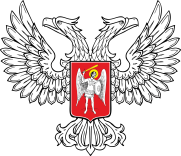 МИНИСТЕРСТВО ПРОМЫШЛЕННОСТИ И ТОРГОВЛИДОНЕЦКОЙ НАРОДНОЙ РЕСПУБЛИКИИНСТРУКЦИЯпо заполнению паспортасубъекта хозяйственной деятельностиДонецк 2016Продолжение приложения 6Для включения в Реестр субъектов хозяйствования, относящихся к сфере деятельности Министерства промышленности и торговли Донецкой Народной Республики (далее по тексту - Реестр) субъект хозяйственной деятельности (далее – субъект) предоставляет Министерству промышленности и торговли Донецкой Народной Республики (далее по тексту – Министерство) заполненный Паспорт субъекта хозяйственной деятельности (далее - Паспорт)  с приложениями утвержденного образца и его электронную версию (файл Microsoft Excel).Важно !!! Порядок работы и рекомендации:1. Файл электронной версии Паспорта называется elpas.xls;2. Для пользования функционалом проверки ошибок при заполнении бланка настоятельно рекомендуется работать с файлом в программе Microsoft Excel;3. В случае появления предупреждения системы безопасности о том, что запуск макросов отключен, необходимо нажать кнопку «Включить содержимое», которая расположена на панели инструментов;4. Язык заполнения Паспорта – русский;5. Валюта (для всех приложений, расчетов) – российский рубль. Курс при переводе из гривен для государственных платежей – 2 рубля / 1 гривна, для остальных расчетов можно использовать коммерческий. (Обратите внимание. Важно!!!);6. Формат даты 00.00.0000 для всех приложений. (Обратите внимание. Важно!!!);7. Заполните Паспорт и приложения (страницы с 3 по 17) к нему, согласно приведенным ниже рекомендациям;8. После заполнения каждого листа необходимо проверить введенные данные путем нажатия кнопки (вверху листа) «Проверить введенные данные». В случае обнаружения ошибки ее необходимо исправить. После исправления обнаруженной ошибки повторно запустите проверку ошибок и т.д., до появления сообщения "Ошибок не обнаружено. Количество проверенных строк: __;9. Сохраните файл. Переименуйте его с elpas.xls на pas_shd_ХХХХХХХХХХ.хls, где ХХХХХХХХХХ- ИНН / ИК субъекта хозяйственной деятельности, Паспорт которого заполняется;10. Распечатайте Паспорт и все приложения к нему (на каждой странице Паспорта и в каждом приложении должна стоять подпись руководителя (уполномоченного лица) с ее расшифровкой и печать предприятия);Продолжение приложения 611. Заполните бланки (распечатайте в 1 экз., подпишите, расшифруйте подпись и поставьте печать предприятия):1) заявление о выдаче Справки об отраслевом признаке субъекта хозяйственной деятельности;2) заявление о включении в Реестр субъектов хозяйствования, относящихся к сфере деятельности Министерства промышленности и торговли Донецкой Народной Республики утвержденного образца;3) доверенность на уполномоченное лицо.12. Подготовьте копии (заверенные в установленном порядке) следующих документов в 1 экз.:1) свидетельства о государственной регистрации юридического лица или физического лица-предпринимателя;2) справки из Реестра статистических единиц Главного управления статистики Донецкой Народной Республики;3) устава субъекта хозяйственной деятельности;4) устава субъекта хозяйственной деятельности, если государственная регистрация осуществлялась органом государственной регистрации Украины;5) протокола (решения) о назначении руководителя предприятия;6) приказа о назначении на должность руководителя предприятия;7) приказа о назначении на должность главного бухгалтера/бухгалтера;8) государственного акта на право пользования земельным участком;9) государственного акта на право собственности на земельный участок;10) договора пользования земельным участком;11) договора аренды земельного участка;12) договора аренды здания;13) договора аренды оборудования;14) договора пользования имуществом;15) договора доверительного управления имуществом;16) договора оперативного управления имуществом.13. Проверьте наличие полного пакета документов: Паспорт с приложениями (бумажная и электронная версия), бланки (п.8) и заверенные в установленном порядке копии документов (п.9). В процессе проверки могут быть затребованы дополнительные копии документов.14. Уточните время собеседования в Комиссии по формированию Реестра субъектов хозяйствования, относящихся к сфере деятельности Министерства промышленности и торговли Донецкой Народной Республики (далее - Комиссия).15. В установленное время, с полным пакетом документов явитесь на заседание Комиссии. Продолжение приложения 6Важно!!! Заполнение паспорта:ПАСПОРТ1. Полное наименование субъекта. Для юридических лиц: Полностью, как прописано в Уставе предприятия (организации) с учетом размера букв (Важно!!! Если в Уставе полное наименование предприятия прописано заглавными прописными буквами, то и в электронной версии – заглавными. Если строчными, то строчными).Для физических лиц-предпринимателей: Полностью (Физическое лицо – предприниматель Иванов Иван Иванович или ФИЗИЧЕСКОЕ ЛИЦО – ПРЕДПРИНИМАТЕЛЬ ИВАНОВ ИВАН ИВАНОВИЧ), как прописано в свидетельстве о государственной регистрации. 2. ИНН / ИК. 3. Сокращенное наименование субъекта. Для юридических лиц: Сокращенное наименование предприятия, которое прописано в Уставе. Для физических лиц-предпринимателей: Сокращенное наименование                            (ФЛП Иванов И.И.).4. Код организационно – правовой формы. Согласно ДК 002:2004 - Классификация организационно-правовых форм хозяйствования.5. Телефон. В любом формате. 6. E-mail. 7. Местонахождение/место жительства субъекта. Для юридических лиц: Юридический адрес.Для физических лиц-предпринимателей: Адрес регистрации (прописки).Согласно данным свидетельства государственной регистрации. 8. КОАТУУ (Классификатор объектов административно-территориального устройства Украины). Согласно Классификатора объектов административно-территориального устройства Украины (введен с 1 января 1998 г.).Продолжение приложения 69. Основной адрес осуществления хозяйственной деятельности. Основной фактический адрес. В случае если хозяйственная деятельность осуществляется по нескольким адресам, дополнительные адреса указываются в приложении (Приложение 1 к паспорту).10. КВЭД (классификация видов экономической деятельности). Согласно КВЭД Украины 2010 - Классификация видов экономической деятельности.11. Справка с Реестра статистических единиц ГУ статистики ДНР. 12. Свидетельство о государственной регистрации.13. Пункты с 13. по 17. (с 19. по 23. и с 26. по 29.)Контроль наличия приложений к паспорту.В случае наличия соответствующего приложения в поле справа от «Да» ставится символ «Х» или любой другой символ на Ваше усмотрение. В случае отсутствия соответствующего приложения поле справа от «Да» остается пустым. Приложение не заполняется и не сдается. 18. Общая численность работников предприятия. Заполняется в разрезе договоров трудовых отношений.24. Анкетные данные руководителя предприятия.25. Анкетные данные главного бухгалтера/бухгалтера предприятия.Важно!!! Заполнение приложений к паспорту:Приложения к паспорту.На странице 3 Адрес осуществления хозяйственной деятельности. Заполняются все необходимые ячейки. Внимательно: Одна строка – один объект (адрес объекта).На странице 4 Разрешительные документы. Заполняются все необходимые ячейки. Продолжение приложения 6Столбцы № 2 и № 3 заполняются в произвольной форме (цифры, буквы).                 Внимательно: Столбцы № 4 и № 5 (формат даты: 00.00.0000).На странице 5 Торговые площади.Заполняются все необходимые ячейки.Внимательно: площадь (столбец №3) указывается в м2 (квадратных метрах).На странице 6 Земельный участок.Заполняются все необходимые ячейки.Внимательно: площадь (столбец №3) указывается в га (гектарах).На странице 7  Перечень производимой продукции.Заполняются все необходимые ячейки.Столбец № 2 (заполнять обязательно) согласно справочника «Номенклатура промышленной продукции», Украина, 2014.На странице 8 Перечень предоставляемых работ/услуг.Заполняются все необходимые ячейки.Важно!!! Не забывайте указать (Столбец № 3) единицу измерения.На странице 9 Производственная мощность.Внимательно заполняйте все необходимые ячейки.Столбец № 2 заполняется согласно КВЭД Украины 2010 - Классификация видов экономической деятельности.Важно!!! Не забывайте указать (Столбец № 3) единицу измерения.Обратите внимание, проектная мощность (Столбец № 4) и фактический среднемесячный объем производства за 20 nn – год (Столбец № 5) указывается за месяц.На странице 10 Штатное расписание субъекта хозяйственной деятельности.Внимательно заполняйте все необходимые ячейки.Столбец № 3 заполняется согласно ДК 003:2010 – Классификатора профессий Украины.Напоминание: все оклады и фонд оплаты в российских рублях. На странице 11 Перечень оборудования и машин технологического процесса.Заполняются все необходимые ячейки.Год выпуска в формате: (0000) – указывается только год.Продолжение приложения 6В случае если оборудование арендованное, в Столбце № 6 «Признак» ставится символ «Х» или любой другой символ на Ваше усмотрение, в Столбце № 7 указывается арендодатель.В случае если оборудование сдается в аренду, в Столбце № 9 «Признак» ставится символ «Х» или любой другой символ на Ваше усмотрение, в Столбце № 10 указывается арендатор.На странице 12 Здания и сооружения.Заполняются все необходимые ячейки.Год введения в эксплуатацию в формате: (0000) – указывается только год.Внимательно: площадь зданий и сооружений (столбец №3) указывается в м2 (квадратных метрах).В случае если здание или сооружение арендованное, в Столбце № 6 «Признак» ставится символ «Х» или любой другой символ на Ваше усмотрение, в Столбце № 7 указывается арендодатель.В случае если здание или сооружение сдается в аренду, в Столбце № 9 «Признак» ставится символ «Х» или любой другой символ на Ваше усмотрение, в Столбце № 10 указывается арендатор.На странице 13 Транспортные средства.Заполняются все необходимые ячейки.Год выпуска в формате: (0000) – указывается только год.В случае если транспортные средства взяты в аренду, в Столбце № 6 «Признак» ставится символ «Х» или любой другой символ на Ваше усмотрение, в Столбце № 7 указывается арендодатель.В случае если транспортные средства сданы в аренду, в Столбце № 9 «Признак» ставится символ «Х» или любой другой символ на Ваше усмотрение, в Столбце № 10 указывается арендатор.Внимание: Прицеп к автомобилю описывается, как отдельное транспортное средство.На странице 14 Анкетные данные физического лица – учредителя.Заполняются все необходимые ячейки.На странице 15 Анкетные данные юридического лица – учредителя.Заполняются все необходимые ячейки.На странице 16 Перечень учрежденных предприятий.Заполняются все необходимые ячейки.На странице 17 Проблемные вопросы.Очень важное приложение !!! Продолжение приложения 6Опишите все проблемные вопросы, которые мешают работать и развиваться Вашему предприятию.В Столбце № 2 «Тип проблемы» пользуйтесь выпадающим списком.После заполнения паспорта, еще раз внимательно прочитайте данную инструкцию, проверьте правильность заполнения паспорта и приложений к нему.Экономьте свое время и время сотрудников Министерства промышленности и торговли.Приложение 6                                                                                                                                                                                 к Порядку формирования и ведения Реестра субъектов хозяйствования, относящихся к сфере деятельности Министерства промышленности  и торговли Донецкой Народной Республики (пункт 3.4. п.п. 3)